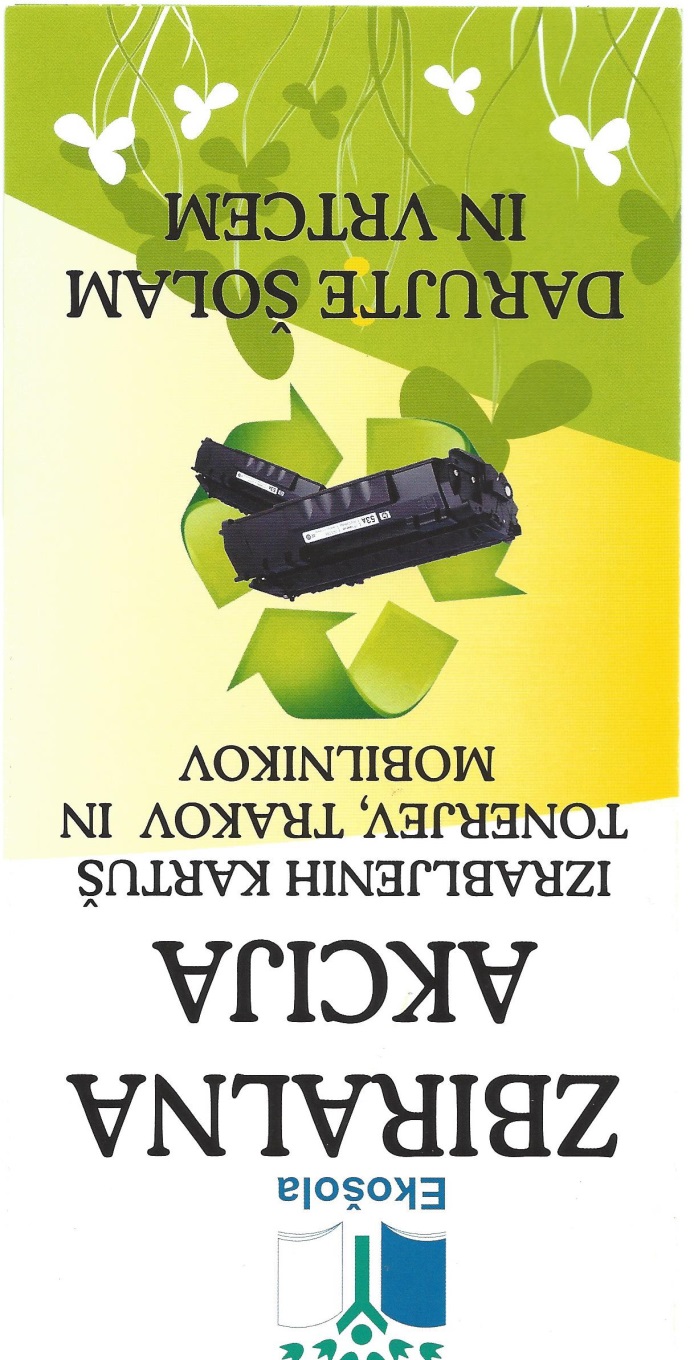 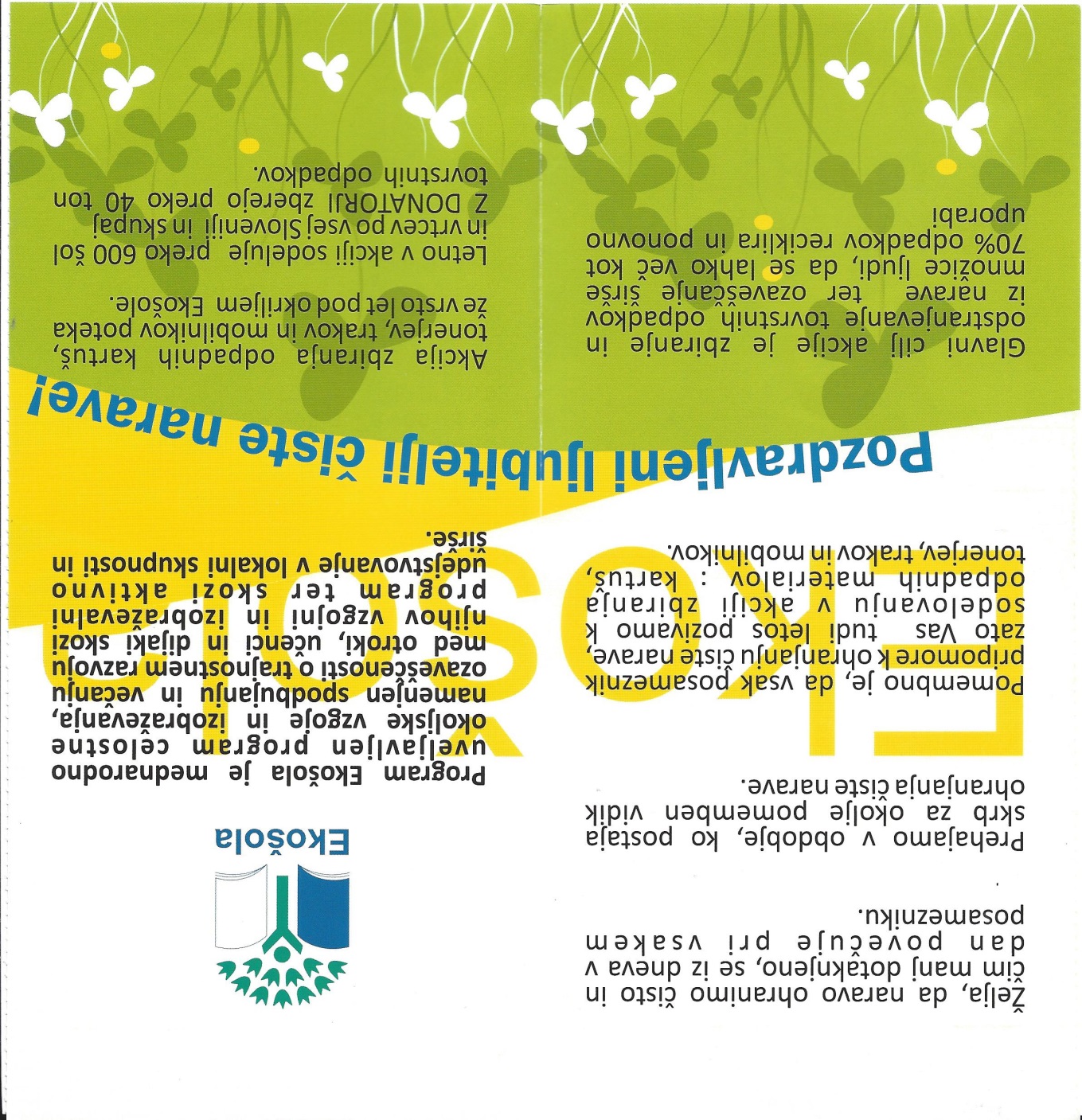 ZBIRANJE IZRABLJENIH KARTUŠ, TONERJEV IN TRAKOV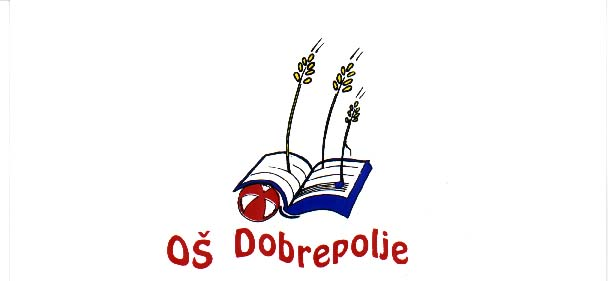 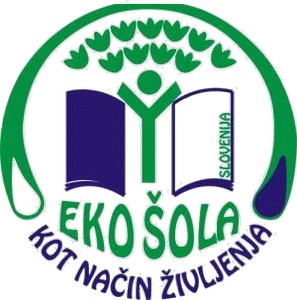 Vse starše in učence obveščamo, da bo na naši šoli v letošnjem ŠOLSKEM LETU 2016/2017 potekala zbiralna akcija izrabljenih kartuš, tonerjev in tiskalniških trakov.Tonerje in kartuše bo odkupilo podjetje Bitea d.o.o., sredstva pa bodo nakazana na RAČUN ŠOLSKEGA SKLADA.Namen zbiranja je seznanjanje vseh, da z zbiranjem pripomoremu k ohranjanju našega naravnega okolja.Prizanesimo naravi in zbirajmo odpadne kartuše, tonerje in trakove, saj se večino le-teh ponovno napolni in uporabi.KJE ZBIRAMO?Izrabljene kartuše, tonerje in trakove shranite v vrečo in prinesete v posebne zabojnike, ki se nahajajo v JEDILNICI ŠOLE (poleg  igralnice čebelice).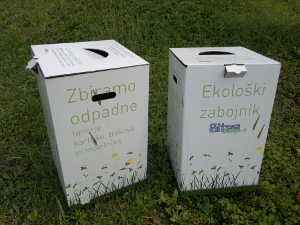 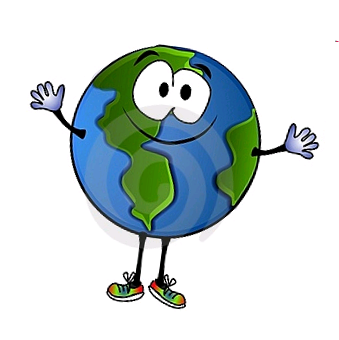 VABIMO VAS, DA SE NAM PRIDRUŽITE V SKRBI ZA ČISTEJŠE OKOLJE.